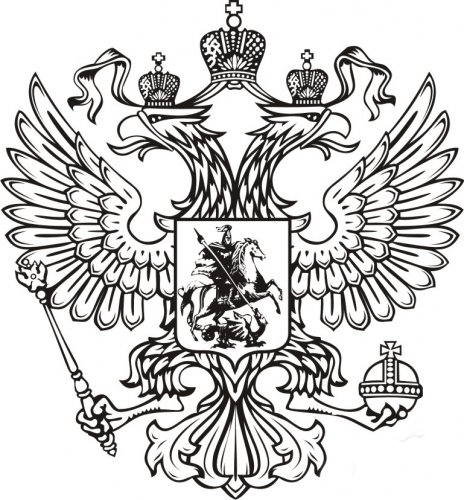 Во исполнение приказа прокурора Кабардино-Балкарской Республики от 27.01.2021 № 13 «О взаимодействии органов прокуратуры Кабардино-Балкарской Республики со средствами массовой информации и общественностью» (в редакции приказа от 07.10.2021 № 109) для опубликования в газете «Эльбрусские новости», на официальных сайтах местных администраций г.п. Тырныауз и Эльбрусского муниципального района, а также на официальных сайтах местных администраций сельских поселений Эльбрусского района и в социальных сетях, направляется информационное сообщение: 	Прокуратура Эльбрусского района разъясняет: «Усилена административная ответственность за неисполнение гражданами обязанностей по воинскому учету»Федеральным законом от 31.07.2023 № 404-ФЗ внесены изменения в Кодекс Российской Федерации об административных правонарушениях. Внесенными изменениями усилена административная ответственность за неисполнение гражданами обязанностей по воинскому учету (ст. 21.5 КоАП РФ): 	1. Неявка гражданина без уважительной причины в указанные в повестке военного комиссариата время и место либо по вызову иного органа, осуществляющего воинский учет, - влечет наложение административного штрафа в размере от десяти тысяч до тридцати тысяч рублей. 2. Несообщение гражданином в установленном федеральным законом порядке в военный комиссариат или орган, осуществляющий первичный воинский учет, об изменении семейного положения, образования, места работы (учебы) или должности, сведений о переезде на новое место пребывания, не подтвержденное регистрацией, - влечет наложение административного штрафа в размере от одной тысячи до пяти тысяч рублей. 3. Несообщение гражданином в установленном федеральным законом порядке в военный комиссариат или орган, осуществляющий первичный воинский учет, сведений о выезде из Российской Федерации на срок более шести месяцев или въезде в Российскую Федерацию либо неявка в военный комиссариат в установленный федеральным законом срок в случае наступления указанных событий - влечет наложение административного штрафа в размере от пяти тысяч до пятнадцати тысяч рублей. 4. Несообщение в установленном федеральным законом порядке в военный комиссариат или орган, осуществляющий первичный воинский учет, гражданином, подлежащим призыву на военную службу, о выезде в период проведения призыва на срок более трех месяцев с места жительства или места пребывания, в том числе не подтвержденных регистрацией по месту жительства и (или) месту пребывания - влечет наложение административного штрафа в размере от десяти тысяч до двадцати тысяч рублей."; Изменения вступают в силу с 01.10.2023. Н.И. Кесель, 89280758865   ПРОКУРАТУРАРОССИЙСКОЙ ФЕДЕРАЦИИПРОКУРАТУРАКАБАРДИНО-БАЛКАРСКОЙРЕСПУБЛИКИПРОКУРАТУРАЭЛЬБРУССКОГО РАЙОНАIУАЩХЬЭМАХУЭ КУЕЙМ И ПРОКУРАТУРЭЭЛЬБРУС РАЙОННУПРОКУРАТУРАСЫул. Мизиева, 3-а, г. Тырныауз, КБР, 361600И.о. главы местной администрации    Эльбрусского муниципального районаСоттаеву К.С. Главному редактору газеты        «Эльбрусские новости»Газаевой З.Х.Главе местной администрации г.п. Тырныауз Эльбрусского муниципального районаЧимаеву Т.М.Главам местных администраций сельских поселений Эльбрусского района не трогать не трогать№[REGNUMSTAMP]На №эл.подписьПрокурор районастарший советник юстиции!не трогать И.О. Фамилия